	администрация ПОСТАНОВЛЯЕТ:      1. Признать утратившими силу  постановления администрации муниципального района «Печора»:       - от  26.02.2013 г. № 310 «Об установлении размера ежемесячной надбавки за особые условия муниципальной службы»;       - от 05.04.2013 г. № 590 «О внесении изменения в постановление администрации муниципального района от 26.02.2013 г. № 310»;      - от 03.03.2015 г. № 265 «О внесении изменений в постановление администрации муниципального района от 26.02.2013 г. № 310».       2. Настоящее постановление вступает в силу с даты подписания. АДМИНИСТРАЦИЯ МУНИЦИПАЛЬНОГО РАЙОНА «ПЕЧОРА»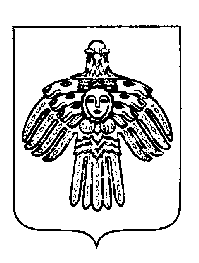 «ПЕЧОРА»  МУНИЦИПАЛЬНÖЙ  РАЙОНСААДМИНИСТРАЦИЯ ПОСТАНОВЛЕНИЕ ШУÖМПОСТАНОВЛЕНИЕ ШУÖМПОСТАНОВЛЕНИЕ ШУÖМ« 14 »   апреля  2015 г.г. Печора,  Республика Коми	                           №  426 310О  признании утратившими силу постановлений администрации муниципального района «Печора» И. о. главы администрации                                                               А.В. Ткаченко